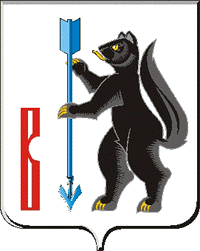 РОССИЙСКАЯ ФЕДЕРАЦИЯСВЕРДЛОВСКАЯ ОБЛАСТЬДУМА ГОРОДСКОГО ОКРУГА ВЕРХОТУРСКИЙРЕШЕНИЕот «27» апреля 2016года  №25 г.Верхотурье      В соответствии с Федеральным законом от 6 октября 2003 года N 131-ФЗ "Об общих принципах организации местного самоуправления в Российской Федерации", Федеральным законом от 29 декабря 2012 года N 273-ФЗ "Об образовании в Российской Федерации", Законом Свердловской области от 15 июля 2013 года N 78-ОЗ "Об образовании в Свердловской области", руководствуясь Уставом городского округа Верхотурский, Дума городского округа Верхотурский, руководствуясь статьёй 21 Устава городского округа Верхотурский,      РЕШИЛА:      1. Утвердить Положение«Об Управлении образования Администрации городского округа Верхотурский» (прилагается).      2. Решение Думы городского округа Верхотурский признать утратившим силу:      1) от 30 декабря 2005 года № 69 «Об утверждении Положения «Об Управлении образования Администрации городского округа Верхотурский»;      2) от 08 сентября 2010 года № 54 «О внесении изменений в Положение «Об Управлении образования Администрации городского округа Верхотурский»;      3) от 05 сентября 2012 года № 55 «О внесении изменений в Положение «Об Управлении образования Администрации городского округа Верхотурский».      3. Опубликовать настоящее Решение в информационном бюллетене «Верхотурская неделя» и разместить на официальном сайте городского округа Верхотурский.      4. Настоящее Решение вступает в силу с момента его официального опубликования.5. Контроль исполнения настоящего Решения возложить на постоянную комиссию по регламенту и местному самоуправлению Думы городского округа Верхотурский.                      ГлаваГородского округа ВерхотурскийА. Г. ЛихановУТВЕРЖДЕНРешением Думыгородского округа Верхотурскийот «27» апреля 2016г. №25ПОЛОЖЕНИЕОБ УПРАВЛЕНИИ ОБРАЗОВАНИЯ АДМИНИСТРАЦИИГОРОДСКОГО ОКРУГА ВЕРХОТУРСКИЙГлава 1. ОБЩИЕ ПОЛОЖЕНИЯУправление образования Администрации городского округа Верхотурский(далее - Управление) является отраслевым органом Администрации городского округа Верхотурский, осуществляющим управление в сфере образования городского округа Верхотурский в целях обеспечения реализации государственной политики в области образования периода детства, дошкольного, начального общего, основного общего, среднего (полного) общего, дополнительного образования в рамках своей компетенции и имеющихся полномочий в соответствии с законодательством Российской Федерации.В систему образования муниципального образования городского округаВерхотурский входят учреждения следующих типов: - дошкольная образовательная организация;- общеобразовательная организация (начального общего, основного общего и среднего общего образования);- организация дополнительного образования;- прочие организации, созданные для обеспечения деятельности образовательных организаций муниципального образования городского округа Верхотурский.3. Управление в своей деятельности руководствуется Конституцией Российской Федерации, Федеральным законом от 29.12.2012 № 272-ФЗ  «Об образовании в Российской Федерации», другими федеральными законами, Указами и распоряжениями Президента Российской Федерации, постановлениями и распоряжения Правительства Российской Федерации, нормативными правовыми актами Правительства Свердловской области, приказами и иными нормативными правовыми актами Министерства образовании и науки Российской Федерации, Министерства общего и профессионального образования Свердловской области, Уставомгородского округа Верхотурский, решениями Думы городского округа Верхотурский, постановлениями и распоряжениями Администрации городского округа Верхотурский, иными правовыми актами, настоящим Положением.4. Управление обладает всеми полномочиями, предусмотренными для органов местного самоуправления в области образования: Федеральным законом от 29.12.2012 № 272-ФЗ «Об образовании в Российской Федерации», Федеральным законом от 06.10.20013 № 131-ФЗ «Об общих принципах организации местного самоуправления в Российской Федерации», Уставом городского округа Верхотурский.5. Управление является юридическим лицом, по типу является отраслевым органом Администрации городского округа Верхотурский, имеет лицевые счета, открытые в соответствии с действующим законодательством, печать с изображением герба муниципального образования городской округ Верхотурский и своим наименованием, штампы, бланки со своим наименованием и другие атрибуты юридического лица. Владеет и пользуется имуществом, закрепленным за ним на праве оперативного управления; отвечает по своим обязательствам денежными средствами, находящимися в его распоряжении; от своего имени приобретает и осуществляет имущественные и личные неимущественные права и несет обязанности; является истцом и ответчиком в суде.Выступает заказчиком при размещении муниципального заказа на поставку товара, выполнение работ и оказание услуг для нужд Управления.6. Предельная численность аппарата Управления и размер бюджетных ассигнований на его содержание утверждаются главой Администрации городского округа Верхотурский. Финансирование расходов на содержание Управления производится из бюджета городского округа Верхотурский.7. Полное наименование Управления - Управление образования Администрации городского округа Верхотурский. Сокращенное наименование - Управление образования.8. Управление осуществляет свою деятельность во взаимодействии с федеральными, областными органами управления образованием, отраслевыми (функциональными) и территориальными органами Администрации городского округа Верхотурский, иными органами и организациями.9. Юридический адрес Управления: 624380, Свердловская область, город Верхотурье, улица Свободы, дом 9.       Фактический адрес Управления: 624380, Свердловская область, город Верхотурье, улица Свободы, дом 9.10. Управление от имени Администрации городского округа Верхотурский осуществляет функции и полномочия учредителя в отношении:1) муниципальных образовательных организаций следующих типов: дошкольные образовательные организации, общеобразовательные организации, организации дополнительного образования (без учета организаций дополнительного образования, подведомственных Управлению культуры, туризма, молодежной политики и спортаАдминистрации городского округа Верхотурский);2) прочих муниципальных организаций, созданных для обеспечения деятельности муниципальных образовательных организаций, а также муниципального бюджетного учреждения - детский оздоровительный лагерь "Актай".11. Управление подконтрольно и подотчетно главе Администрации городского округа Верхотурский и курируется заместителем главыАдминистрации городского округа Верхотурский по социальным вопросам.Глава 2. ЦЕЛЬ, ЗАДАЧИ, ПОЛНОМОЧИЯ,ФУНКЦИИ, ПРАВА УПРАВЛЕНИЯ12. Основной целью деятельности Управления является проведение в рамках своей компетенции на территории городского округа Верхотурский образовательной политики, направленной на обеспечение прав граждан, проживающих на территории городского округа Верхотурский, на общедоступное и бесплатное дошкольное, начальное общее, основное общее, среднее общее образование, дополнительное образование детей, а также на создание условий для осуществления присмотра и ухода за детьми, содержания детей в муниципальных образовательных организациях и на организацию отдыха детей в каникулярное время.13. Для реализации поставленной цели Управление осуществляет деятельность в соответствии со следующими основными задачами:1) создание необходимых условий для осуществления самостоятельной уставной деятельности муниципальными образовательными организациями, выполнения ими требований единого образовательного пространства, обеспечивающего реализацию федеральных государственных образовательных стандартов;2) разработка муниципальных образовательных проектов и программ развития системы образования городского округа Верхотурский и их реализация;3) обеспечение на территории городского округа Верхотурский прав граждан на общедоступное и качественное образование, соответствующее федеральным государственным образовательным стандартам;4) организация предоставления дополнительного образования детей;5) организация отдыха детей в каникулярное время;6) осуществление контроля за соблюдением законодательства Российской Федерации и исполнением федеральных государственных образовательных стандартов муниципальными образовательными организациями, учредителем которых является Администрация городского округа Верхотурский в лице Управления;7) взаимодействие с предприятиями, организациями, учреждениями городского округа Верхотурский и Свердловской области независимо от их ведомственной подчиненности по вопросам развития образовательной системы городского округа Верхотурский;8) анализ деятельности образовательных организаций.14. К полномочиям Управления относятся:1) организация предоставления общедоступного и бесплатного дошкольного, начального общего, основного общего, среднего общего образования по основным общеобразовательным программам в муниципальных образовательных организациях городского округа Верхотурский (за исключением полномочий по финансовому обеспечению реализации основных общеобразовательных программ в соответствии с федеральными государственными образовательными стандартами);2) организация предоставления дополнительного образования детей в муниципальных образовательных организациях городского округа Верхотурский (за исключением дополнительного образования детей, финансовое обеспечение которого осуществляется органами государственной власти Свердловской области, а также дополнительного образования детей в муниципальных образовательных организациях, функции и полномочия учредителя которых осуществляют иные органы Администрации городского округа Верхотурский);3) осуществление учета детей, подлежащих обучению по образовательным программам дошкольного, начального общего, основного общего и среднего общего образования, осуществление мероприятий по закреплению муниципальных образовательных организаций за конкретными территориями городского округа Верхотурский, а также форм получения образования и обучения, определенных родителями (законными представителями) детей;4) создание условий для осуществления присмотра и ухода за детьми, содержания детей в муниципальных образовательных организациях;5) обеспечение содержания зданий и сооружений муниципальных образовательных организаций, обустройство прилегающих к ним территорий;6) нормативно-правовое, информационное, инструктивное, административное обеспечение хозяйственно-эксплуатационной деятельности муниципальных образовательных организаций;7) обеспечение безопасных условий жизнедеятельности во время образовательного процесса муниципальных образовательных организаций;8) осуществление иных установленных законодательством полномочий в сфере образования.15. В целях исполнения возложенных на него полномочий Управление выполняет следующие функции:1) от имени Администрации городского округа создает (учреждает), реорганизует и ликвидирует муниципальные образовательныеорганизации и прочие муниципальные организациив сфере образования;2) согласовывает уставы, изменения (дополнения) к уставам, новые редакции уставов муниципальных образовательных организаций;3) координирует, регулирует и контролирует деятельность муниципальных образовательных организаций;4) разрабатывает и утверждает положение о порядке комплектования муниципальных образовательных организаций детьми дошкольного возраста;5) планирует развитие сети муниципальных образовательных организаций и реализует мероприятия по ее развитию, прогнозирует развитие сети негосударственных образовательных организаций и содействует ее развитию;6) участвует в реализации федеральных и областных государственных, муниципальных и ведомственных целевых программ, и федеральных проектов в сфере образования;7) осуществляет контроль и мониторинг качества образования, организует и проводит государственную итоговую аттестацию по образовательным программам основного общего и среднего общего образования, в том числе в форме единого государственного экзамена. Формирует и организует работу конфликтной и экспертной комиссий по контролю за соблюдением процедуры проведения государственной итоговой аттестации выпускников, консультирует по вопросам организации и проведения государственной итоговой аттестации;8) координирует и контролирует деятельность муниципальных образовательных организаций по вопросам организации питания;9) организует и контролирует бесплатную перевозку обучающихся между населенными пунктами;10) в случае прекращения деятельности муниципальной образовательнойорганизации, осуществляющей образовательную деятельность, аннулирования соответствующей лицензии, лишения ее государственной аккредитации по соответствующей образовательной программе обеспечивает перевод совершеннолетних обучающихся с их согласия и несовершеннолетних обучающихся с согласия их родителей (законных представителей) в другие муниципальные образовательные организации, осуществляющие образовательную деятельность по образовательным программам соответствующего уровня и направленности. В случае приостановления действия лицензии, приостановления действия государственной аккредитации полностью или в отношении отдельных уровней образования, укрупненных групп профессий, специальностей и направлений подготовки обеспечивает перевод несовершеннолетних обучающихся по заявлениям их родителей (законных представителей) в другие муниципальные образовательные организации, осуществляющие образовательную деятельность, имеющие государственную аккредитацию по основным образовательным программам соответствующего уровня и направленности;11) обеспечивает выполнение муниципальными образовательными организациямимероприятий по гражданской обороне, мобилизационной подготовке, предупреждению и ликвидации чрезвычайных ситуаций; принятие ими мер по профилактике терроризма, созданию безопасных условий и соблюдению требований охраны труда;12) обеспечивает условия для подготовки, повышения квалификации и переподготовки педагогических работников на основе изучения, прогнозирования тенденций развития городского округа Верхотурский и спроса населения на образовательные услуги;13) вносит предложения о награждении работников муниципальных образовательных организаций муниципальными, областными и государственными наградами, представлении их к присвоению почетных муниципальных, областных и государственных званий;14) рассматривает и представляет в установленном порядке документы к награждению, поощрению обучающихся в муниципальных образовательных организациях;15) рассматривает в пределах своей компетенции обращения, жалобы, предложения и заявления граждан и оказывает им консультативную помощь;16) обеспечивает открытость и доступность информации о системе образования в городском округе Верхотурский;17) организует проведение независимой оценки качества работы муниципальных образовательных организаций;18) организует и проводит совещания, конференции, семинары, конкурсы и иные мероприятия учебно-воспитательного, культурно-просветительского, спортивно-оздоровительного характера;19) курирует вопросы по организации и проведению олимпиад и иных интеллектуальных и (или) творческих конкурсов, физкультурные и спортивные мероприятия, направленные на выявление и развитие у обучающихся и воспитанников интеллектуальных и творческих способностей, способностей к занятиям физической культурой и спортом, интереса к научной (научно-исследовательской), творческой физкультурно-спортивной деятельности, на пропаганду научных знаний, творческих и спортивных достижений в целях выявления и поддержки обучающихся и воспитанников, проявивших выдающиеся способности, содействия в получении такими лицами образования;20) в пределах своей компетенции создает необходимые условия для получения лицами с ограниченными возможностями здоровья без дискриминации качественного образования, для коррекции нарушений развития и социальной адаптации, оказания ранней коррекционной помощи на основе специальных педагогических подходов и наиболее подходящих для этих лиц языков, методов и способов общения и условия, в максимальной степени способствующие получению этими лицами образования определенного уровня и определенной направленности, а также их социальному развитию, в том числе посредством организации инклюзивного образования;21) совместно с родителями (законными представителями) несовершеннолетнего обучающегося, отчисленного из муниципальной общеобразовательнойорганизации, не позднее чем в месячный срок принимает меры, обеспечивающие получение несовершеннолетним обучающимся общего образования;22) не позднее чем в месячный срок совместно с Территориальной комиссией по делам несовершеннолетних и защите их прав, родителями (законными представителями) несовершеннолетнего, достигшего возраста пятнадцати лет и оставившего муниципальную образовательнуюорганизацию до получения основного общего образования, принимает меры, обеспечивающие освоение несовершеннолетним образовательной программы основного общего образования в иной форме обучения и с его согласия по трудоустройству;23) разрешает прием детей в муниципальные образовательные организации на обучение по образовательным программам начального общего образования в более раннем или более позднем возрасте в случаях, предусмотренных частью 1 статьи 67Федерального закона от 29 декабря 2012 года N 273-ФЗ "Об образовании в Российской Федерации";24) ведет учет детей, имеющих право на получение общего образования каждого уровня, проживающих на территории городского округа Верхотурский;25) в случае отсутствия мест в муниципальной образовательнойорганизации на основании обращений родителей (законных представителей) детей, имеющих право на получение общего образования соответствующего уровня, проживающих на территории, за которой закреплена указанная муниципальная образовательнаяорганизация, оказывает содействие в решении вопросов устройства указанных детей в другую муниципальную образовательнуюорганизацию;26) по согласованию с учредителем муниципальных образовательных организацийназначает на должность и увольняет с должности руководителей муниципальных образовательных организаций, заключает с ними трудовые договоры, применяет к ним меры поощрения и дисциплинарного взыскания;27) вносит предложения по составлению проекта бюджета городского округа Верхотурский по разделу "Образование";28) осуществляет бюджетные полномочия главного распорядителя и получателя бюджетных средств, главного администратора и администратора доходов бюджета городского округа Верхотурский;29) разрабатывает нормативы финансовых затрат на предоставление муниципальными образовательнымиорганизациямимуниципальных услуг (выполнение работ);30) устанавливает муниципальные задания на оказание муниципальных услуг муниципальными образовательнымиорганизациями в соответствии с их уставной деятельностью, заключает с ними соглашения о предоставлении субсидий на выполнение муниципальных заданий;31) составляет бюджетную роспись Управления как главного распорядителя бюджетных средств, доводит показатели бюджетной росписи и кассового плана, лимиты бюджетных обязательств до подведомственных получателей бюджетных средств;32) готовит и представляет в Финансовое управление Администрации городского округа Верхотурский сводную бюджетную отчетность по муниципальным образовательным организациям;33) утверждает отчетность по сети, штатам и контингенту муниципальных образовательных организацийи представляет ее в Финансовое управление Администрации городского округа Верхотурский и Министерство общего и профессионального образования Свердловской области;34) осуществляет разработку, расчет расходов и финансирование муниципальных и ведомственных целевых программ в сфере образования;35) готовит сводную отчетность и статистические формы отчетности, установленные для органов управления образованием в соответствии с законодательством Российской Федерации;36) готовит и представляет в Финансовое управление Администрации городского округа Верхотурский отчетность об использовании межбюджетных трансфертов, выделяемых из других бюджетов бюджетной системы Российской Федерации городскому округу Верхотурский;37) контролирует привлечение муниципальными образовательнымиорганизациями средств от предоставления ими платных дополнительных образовательных услуг и (или) иных платных услуг;38) контролирует исполнение муниципальными образовательными организациямиправил и порядка размещения заказов на поставки товаров, выполнение работ и оказание услуг для муниципальных нужд; 39) координирует деятельность муниципальных образовательных организацийпо организации и проведению реконструкции и капитального ремонта зданий, помещений и сооружений муниципальных образовательных организацийи подведомственных организаций;40) контролирует организацию летнего труда, отдыха и оздоровления детей и подростков, координирует деятельность организаций, участвующих в проведении оздоровительной кампании;41) заключает договор с Фондом социального страхования на организацию отдыха детей в городских и загородных лагерях, организованных на базе муниципальных образовательных организаций, находящихся в непосредственном подчинении Управления;42) обеспечивает разработку и реализацию стратегических программ и проектов стратегического плана развития городского округа Верхотурский в сфере развития образования, вносит предложения по их корректировке;43) утверждает списки (перечни, титулы) объектов, подлежащих текущему и капитальному ремонту, по муниципальным образовательным организациями;44) контролирует целевое использование муниципального имущества, переданного муниципальным образовательным организациямв оперативное управление;45) согласовывает распоряжения Комитета по управлению муниципальным имуществом Администрации городского округа Верхотурский об изъятии муниципального имущества, закрепленного за муниципальными образовательными организациями, в случае если оно является излишним, не используется либо используется не по назначению;46) осуществляет совместно с Комитетом по управлению муниципальным имуществом Администрации городского округа Верхотурский контроль за списанием муниципального имущества, находящегося на праве оперативного управления у муниципальных образовательных организаций;47) организует и проводит аттестацию педагогических и руководящих работников муниципальных образовательных организацийв рамках полномочий муниципальной аттестационной комиссии;48)осуществляет контроль за подготовкой документов, представляемых в Главную аттестационную комиссию на присвоение педагогическим и руководящим работникам муниципальных образовательных организаций квалификационной категории «высшая», а также контроль за деятельностью аттестационных комиссий муниципальных образовательных организаций;49) осуществляет контроль за повышением квалификации руководящих и педагогических работников муниципальных образовательных организаций;50) контролирует соблюдение лицензионных и аккредитационных условий муниципальными образовательными организациями;51) оказывает содействие в подготовке муниципальных образовательных организаций к процедурам лицензирования и аттестации;52) координирует деятельность муниципальных образовательных организаций в части организации работы по профилактике зависимостей, рискованного поведения, правонарушений и безнадзорности несовершеннолетних;53) координирует деятельность муниципальных образовательных организаций по вопросам организации профильного обучения, допрофессиональной подготовки, профессиональной ориентации несовершеннолетних;54) координирует деятельность муниципальных образовательных организаций в части соблюдения санитарно-гигиенических норм, предъявляемых к организации образовательного процесса, а также норм и правил охраны труда, пожарной безопасности;55) разрабатывает и реализует муниципальные, ведомственные целевые программы и проекты в сфере образования, стимулирует проведение научных исследований в этой области, выступает заказчиком таких программ, проектов и исследований;56) осуществляет учредительный, внутренний финансовый контроль и внутренний финансовый аудит деятельности муниципальных образовательных организаций;57) определяет перечни особо ценного движимого имущества муниципальных образовательных организаций в порядке, установленном муниципальными правовыми актами;58) осуществляет инспекционный контроль деятельности муниципальных образовательных организаций по соблюдению законодательства Российской Федерации в сфере образования;59) разрабатывает административные регламенты предоставления муниципальных услуг (функций), предоставляемых Управлением, и услуг, предоставляемых муниципальными образовательными организациями, подлежащих включению в реестр государственных (муниципальных) услуг и предоставляемых в электронной форме в соответствии с федеральными законами, иными нормативными правовыми актами Российской Федерации, Свердловской области, нормативными правовыми актами Администрации городского округа Верхотурский;60) осуществляет контроль за правильным и своевременным расследованием и учетом несчастных случаев, произошедших во время учебно-воспитательного процесса, а также за выполнением мероприятий по устранению причин, вызвавших несчастный случай;61) осуществляет мероприятия по направлению детей с ограниченными возможностями здоровья в специальные (коррекционные) классы на основании заключения психолого-медико-педагогической комиссии с согласия родителей (законных представителей);62) координирует свою деятельность с уполномоченным исполнительным органом государственной власти Свердловской области в сфере образования, осуществляет межведомственную координацию на территории городского округа Верхотурский по вопросам образования;63) осуществляет иные функции, предусмотренные законодательством Российской Федерации в сфере образования и нормативными правовыми актами городского округа Верхотурский.16. Для осуществления возложенных на него функций Управление имеет право:1) заключать муниципальные контракты от своего имени, приобретать и осуществлять имущественные и личные неимущественные права, нести обязанности, быть истцом и ответчиком в суде;2) по согласованию с учредителем заключать и расторгать трудовые договоры с руководителями муниципальных образовательных организаций, находящихся в непосредственном подчинении Управления, применять к ним меры поощрения и дисциплинарного взыскания в соответствии с трудовым законодательством Российской Федерации;3) самостоятельно осуществлять прием и увольнение работников Управления, применять к ним меры поощрения и дисциплинарного взыскания в соответствии с трудовым законодательством Российской Федерации;4) создавать временные научные, творческие коллективы, экспертные и рабочие группы для решения вопросов развития системы образования городского округа Верхотурский;5) запрашивать и получать в установленном порядке от государственных органов, органов местного самоуправления, учреждений и организаций (независимо от их организационно-правовой формы) сведения, материалы и документы, необходимые для осуществления возложенных на Управление задач и функций;6) проводить проверки о работе подведомственных Управлению организаций, по вопросам, входящим в компетенцию Управления;7) вносить на рассмотрение главы Администрации городского округа Верхотурский предложения по вопросам, отнесенным к компетенции Управления;8) принимать участие в работе комиссий, рабочих групп, других совещательных органов администрации городского округа Верхотурский в пределах своей компетенции;9) осуществлять переписку с организациями и гражданами по вопросам, отнесенным к компетенции Управления;10) иметь иные права в соответствии с законодательством Российской Федерации, муниципальными правовыми актами, необходимые для решения задач и исполнения полномочий Управления.Глава 3. ОРГАНИЗАЦИЯ ДЕЯТЕЛЬНОСТИ УПРАВЛЕНИЯ17. Управление возглавляет начальник, в своей деятельности подчиняется главе Администрации городского округа Верхотурский и заместителю главы Администрации городского округа Верхотурский по социальным вопросам. Начальник Управления назначается на должность и освобождается от должности главой Администрации городского округа Верхотурский по представлению заместителя главы Администрации городского округа Верхотурский по социальным вопросам.Начальник осуществляет руководство Управлением на основе единоначалия, несет персональную ответственность за выполнение возложенных на Управление образования задач и функций.18. Начальник Управления осуществляет следующие полномочия:1) без доверенности действует от имени Управления, представляет его интересы во всех организациях, органах государственной власти и управления, органах местного самоуправления, судебных и иных органах;2) руководит деятельностью Управления;3) является единоличным распорядителем денежных средств, подписывает сметы доходов и расходов, другие финансовые документы;4) издает приказы обязательные для исполнения муниципальными образовательными организациями и органом Управления, по вопросам, относящимся к компетенции Управления;5) по согласованию с учредителем принимает и увольняет руководителей муниципальных образовательных организаций,находящихся в непосредственном подчинении Управления, заключает и расторгает с ними трудовые договоры, применяет к ним меры поощрения и дисциплинарного взысканияв соответствии с трудовым законодательством Российской Федерации, утверждает должностные инструкциируководителей муниципальных образовательных организаций;6) принимает и увольняет работников Управления, заключает и расторгает с ними трудовые договоры, применяет к ним меры поощрения и дисциплинарного взыскания в соответствии с трудовым законодательством Российской Федерации, утверждает должностные инструкции работников Управления;7) утверждает планы финансово-хозяйственной деятельности, бюджетную роспись, бюджетные сметы муниципальных образовательных организацийв случаях и порядке, установленных законодательством Российской Федерации и муниципальными правовыми актами, финансовые документы Управления;8) открывает лицевые счета в соответствии с законодательством Российской Федерации;9) участвует в заседаниях и совещаниях, проводимых главой Администрации городского округа Верхотурский и его заместителями, при обсуждении вопросов, отнесенных к компетенции Управления;10) организует проведение совещаний, собеседований, встреч и других мероприятий по вопросам, отнесенным к компетенции Управления;11) заключает муниципальные контракты, договоры в пределах компетенции Управления, выдает доверенности на представление интересов Управления;12) согласовывает с начальником Финансового управления Администрации городского округа Верхотурский и представляет главе Администрации городского округа Верхотурский бюджетную смету Управления на текущий финансовый год;13) издает правовые акты в форме приказов в пределах своей компетенции;14) решает другие вопросы, отнесенные к компетенции Управления.19. Структура Управления разрабатывается и утверждается начальником Управления по согласованию заместителя главы Администрации городского округа Верхотурский. Штатное расписание утверждается по согласованию заместителя главы Администрации городского округа Верхотурский по социальным вопросам главой Администрации городского округа Верхотурский.20. Работники Управления непосредственно подчиняются начальнику Управления. Структура Управления может изменяться в зависимости от актуальности поставленных задач.21. В случае временного отсутствия начальника Управления образования его обязанности исполняет заместитель начальника Управления образования.22. Должностные оклады работников Управления устанавливаются в соответствии со штатным расписанием и действующим законодательством Российской Федерации.23. При Управлении могут создаваться совещательные органы, которые не являются структурными подразделениями Управления. Деятельность совещательных органов регламентируется соответствующими положениями.24. Деятельность Управления регламентируется следующими локальными актами:приказами начальника Управления;положениями;правилами внутреннего трудового распорядка;инструкциями по охране труда;иными локальными актами, изданными в соответствии с законодательством Российской Федерации.25. Локальные акты утверждаются начальником Управления.26. Управление осуществляет деятельность, обеспечивая открытость и доступность информации о системе образования городского округа Верхотурский.Глава 4. ИМУЩЕСТВО И ФИНАНСЫ УПРАВЛЕНИЯ27. Полномочия собственника имущества Управления от имени городского округа Верхотурский осуществляет Администрация городского округа Верхотурский в лице Комитета по управлению муниципальным имуществом Администрации городского округа Верхотурский.28. За Управлением закрепляется в установленном гражданским законодательством Российской Федерации и муниципальными правовыми актами на праве оперативного управления движимое и недвижимое имущество, являющееся собственностью городского округа Верхотурский, для выполнения задач, возложенных на Управление. В отношении указанного имущества Управление осуществляет права владения и пользования в пределах, установленных гражданским законодательством Российской Федерации.29. Управление не вправе без согласия Комитета по управлению муниципальным имуществом Администрации городского округа Верхотурский отчуждать, сдавать в аренду, отдавать в залог, передавать в доверительное управление, закрепленное за ним имущество и имущество, приобретенное за счет средств, выделенных ему из бюджета городского округа Верхотурский по бюджетной смете, или иным способом распоряжаться указанным имуществом.30. Финансирование деятельности Управления осуществляется из средств бюджета городского округа Верхотурский в соответствии с утвержденной структурой Управления и бюджетной сметой.31. Управление самостоятельно распоряжается финансовыми средствами в соответствии с бюджетной сметой в пределах ассигнований, выделенных из бюджета городского округа Верхотурский.32. Управление является главным распорядителем и получателем бюджетных средств городского округа Верхотурский, составляет бюджетную роспись Управления как главного распорядителя бюджетных средств, доводит показатели бюджетной росписи и кассового плана, лимиты бюджетных обязательств до подведомственных получателей бюджетных средств.Глава 5. ОТВЕТСТВЕННОСТЬ УПРАВЛЕНИЯ ОБРАЗОВАНИЯ33. Управление образования несет ответственность за неисполнение или ненадлежащее исполнение возложенных на него полномочий в установленном законом порядке.Глава 6. ПОРЯДОК РЕОРГАНИЗАЦИИ И ЛИКВИДАЦИИ УПРАВЛЕНИЯ34. Реорганизация и ликвидация Управления осуществляется в соответствии с законодательством Российской Федерации.35. Решение о реорганизации или ликвидации Управления принимает глава Администрации городского округа Верхотурский.36. В случае реорганизации или ликвидации Управления работникам Управления гарантируется соблюдение их прав и законных интересов в соответствии с трудовым законодательством Российской Федерации.Об утверждении Положения «Об Управлении образования Администрации городского округа Верхотурский»